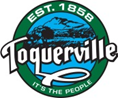 TOQUERVILLE CITYTRAILS & PARK COMMITTEE May 3, 2021 at 5:00212 N Toquer BoulevardToquerville, UT 84774Present: Councilman Justin Sip, Joey Campbell, Caleen Olsen, Lance Gubler, Bruce Wallace, Brad Langston, Matt Loo, Dan Catlin, Rae Catlin, City Recorder Ruth Evans.CALL TO ORDERJustin Sip called the meeting to order at 5:05 p.m.CONSENT AGENDAReview and possible approval of meeting minutes from March 9, 2020. The Committee discussed the last meeting that was held was on March 9, 2020.Committee Member Joey Campbell moved to approve the meeting minutes from March 9, 2020. Councilman Justin Sip seconded the motion. All Committee Members voted aye. Motion unanimously passed.BUSINESS:The Committee discussed the playground equipment for Westfield Park has been paid for and ordered. It should be delivered in June or July. The plan is to put engineered wood chips underneath the equipment.The proposed pedestrian bridge on Westfield Road will be on the east side of the bridge and will be 6’ wide. The Committee discussed getting bids and if there was enough money in the budget for this project. The goal is to get all foot traffic off the bridge. The Trails and Parks Committees have been combined into one committee and will now have one budget. $125,000 needs to be kept for the pedestrian bridge project and about $300,000 to finish building the Westfield Park. A resident proposed a dog park for the Trail Ridge Estates Park, however there was negative feedback from the community, so the resident pulled out of the project. A dog park is on the City’s master plan and will be built sometime in the future. The upkeep and maintenance costs of a dog park is more than the City can afford at this time. There are other parks, like the Westfield Park, that need to be built before a dog park will be put in. The Westfield Park fundraiser is planned for September 24th. Mayor Chamberlain’s family band has been booked for the event. The Committee discussed how to handle donations, the dinner menu, selling tickets for a raffle, selling engraved bricks with the donor’s name on them, and having a silent auction. Items will need to be gathered for an auction or raffle. Committee members will go around to local businesses to ask for donations. A flyer will need to be created to advertise. The goal would be to raise $50,000. Specific assignments will be decided at the next meeting. REPORTS:There were no reports from Park Committee Chair Caleen Olsen or any other attendees.NEXT MEETING DATEThe next meeting date will be May 17, 2021. ADJOURNJustin Sip adjourned the meeting at 6:10 p.m.______________________________________		_______________________City Councilman						DateJustin Sip								______________________________________City RecorderRuth Evans